Региональная Олимпиады профессионального мастерства «Профистарт»Инвариантная часть1. Какое расширение относится к изображениям?.avi.xls.bmp.jpg.wav2. Основной элемент графики?ПиксельТочкаМатрицаДюймЛиния3. Интернет - технологии это –4. Сканер это…5. Определить, как выровнен текст.Установите соответствие:7. Укажите правильную последовательность классификации информационных систем по сфере применения: системы обработки транзакций;системы принятия решений;информационно-справочные системы;офисные информационные системы;системы ответа гражданам.8. Укажите последовательность классификации ИС.по назначению;по структуре аппаратных средств;по характеру взаимодействия с пользователем;по сложности.9. Какие парикмахерские относятся к парикмахерским повышенного типа?а) парикмахерская;б) салон - люкс;  в) парикмахерская – салон.10. К подготовительным работам относят-а) массаж головы;б) мытьё головы;  в) стрижка волос.  11. Приспособления, используемые в парикмахерской…12. Сушуар - это:13. Укажите соответствие:Ответ:14. Установите соответствие между нефтепродуктами и их составом.Ответ:15. Установите правильную последовательность выполнения химической завивки на короткие волосы:1. Нанесение состава;2.  Накручивание на коклюшки;3. Нанесение фиксажа;4. Мытье головы.Ответ:16. Установите правильную последовательность выполнения мытья голов:1.Пригласить клиента в кресло2.Приготовить материалы для мытья3.Пригласить к раковине4.Расчесать волосы5.Укрыть клиента полотенцемОтвет:17.  Процедура, посредством которой третья сторона дает письменную гарантию, что услуга соответствует заданным требованиям.1. Стандартизация;2. Унификация;3. Сертификация;4. Симплификация.18. Нормативный документ, который утверждается международной организацией по стандартизации.1. Региональный стандарт;2. Международный стандарт;3. Межгосударственный стандарт.19. Вставьте пропущенное слово: Необходимым условием, определяющим правильность составления размерной цепи является ______________________ .20. Вставьте пропущенное слово:Шероховатость поверхности наряду с точностью формы, являются одной из основных _____________________ характеристик её качества.21. Установите соответствие между измерительным прибором и его назначением.Ответ:22. Установите соответствие между величиной и единицами измерения.Ответ:23. Расположите приставки к единицам измерении в возрастающей последовательности:1. Пета;2. Дека;3. Экса;4. Гига.Ответ:24. Расположите этапы сертификации продукции в последовательности их выполнения.1. Заключение договора;2. Согласование выполняемых работ;3. Подача заявки;4. Оценка стоимости.Ответ:25. Для чего выдаются средства индивидуальной защиты?А) Для защиты работникам, занятым на работах с вредными и (или) опасными условиями трудаБ) Для защиты от воздействия вредных и (или) опасных факторов производственной среды и (или) загрязнения, а также на работах, выполняемых в особых температурных условиях В) Для защиты работникам, занятым на работах в особых температурных условияхГ) Для защиты работникам, занятым на работах, связанных с загрязнением26. В случае задержки выплаты заработной платы на какой срок работник имеет право приостановить работу, известив об этом работодателя в письменной форме?А) Более 15 дней Б) 14 днейВ) 3 дня27. В какой срок проводится специальное расследование несчастного случая происшедшего с учащимися?28. Периодичность визуального осмотра зданий и сооружений учреждения составляет:29.  Установите соответствие между принципами обеспечения безопасности и видами их реализации. Ответ:30. Соотнесите вид противопожарных мероприятий с их содержанием.Ответ:31. Укажите последовательность: Что необходимо сделать при оказании первой помощи пострадавшему в случае поражения электрическим током.1.Вызвать «скорую помощь»2.Обесточить пострадавшего 3.Начать прямой массаж сердцаОтвет:32. Укажите последовательность: Группы по электробезопасности электротехнического электротехнологического) персонала:1 - II2 - III3 - IV4 – VОтвет:33. Работники имеют право расторгнуть трудовой договор, заключенный на неопределенный срок, предупредив об этом работодателя письменно: 1) за 2 дня;         2) за 2 недели; 3) за 1 месяц; 4) за 3 месяца34. Ежегодный основной оплачиваемый отпуск предоставляется работникам продолжительностью не менее: 1) 28 календарных дней; 2) 30 рабочих дней; 3) 42 календарных дня; 4) 48 рабочих дней35. Срок испытания для вновь принятого работника не может превышать ___ месяцев.36. Срок испытания для вновь принятых руководителей организаций не может превышать ___ месяцев.37. Установите соответствие между видом ответственности и мерой наказания:Ответ:38. становите соответствие между видами стажа и их содержанием (определением):Ответ:39. Укажите в правильной последовательности структуру бизнес-плана:а.      Организационный планб.      Описание товаров, работ или услуг, которые собирается предлагать фирмав.      Маркетинговый планг.      Финансовый планд.      Резюме проекта или концепция бизнесае.      Характеристика будущего бизнеса и отрасли его функционирования Ответ:40.  Установите порядок заключения трудового договора:а.      Наступление испытательного срокаб.      Подача письменного заявления работникомв.      Знакомство работника с условиями труда и оплатыг.      Предъявление соискателем необходимых документов, конкурс документов         претендентовд.      Приказ работодателя о приеме на работуе.      Подписание трудового договораОтвет:Вариативная часть1. Фигурная укладка, завивка, стрижка волос, часто в сочетании с ювелирными изделиями или украшениями лент – это:        а) макияж       б) визаж       в) прическа       г) татуаж         Ответ________________2. Выберите один вид моделирования бытовых причесок?       а) индивидуальный       б) художественный        в) театральный       г) конкурсный       Ответ_________________3. Какой шампунь применяется для мытья головы перед выполнением прически?      а) обычный     б) специальный     в) лечебный     г) особого назначения     Ответ________________4. Какое приспособление используется для оформления прически?       а) кисточка       б) пульверизатор       в) шпилька       г) пластмассовая миска       Ответ_________________5. Какой срез позволяет кончика прядей лежать при укладке наверх?       а) внутренний       б) внешний       в) скользящий       г) зубчатый       Ответ_________________6. Как вы считаете. Массаж головы улучшает состояние волос? а) да   б) нет      Ответ_________________7.  Если сечение волос овальное, то срез…?а) скользящийб) параллельныйв) точечныйг) острыйОтвет________________8. Какие инструменты необходимы для выполнения стрижки сведение волос «на нет»?а) пульверизаторб) ножницыв) зажимг) расческаОтвет________________9. Если сечение волос круглое, то срез…. а) острыйб) прямойв) под угломг) скользящийОтвет_______________10. Филировка это метод:       а) сведение волос «на нет»      б) прореживание волос       в) скользящий срез «слайсинг»      г) тушевка      Ответ __________________11. Какое время выдержки необходимо для окрашивания волос II-группы красителя?       а) 10 мин       б) 15 мин.	       в) 25 мин.       г) 35 мин       Ответ________________12. Какой цвет приобретает рыжий цвет волос, при действии пероксида водорода?       а) коричневый         б) рыжеватый блондин         в) пепельный        г) черный       Ответ_______________13. В какой процентной концентрации не используют окислитель при окраске волос?       а) 18%       б) 3%       в) 6%       г) 9%       Ответ_________________14. Какой шампунь применяется для мытья головы перед выполнением окрашивания волос?      а) обычный     б) специальный     в) лечебный     г) особого назначения     Ответ________________15. Какие приспособления не используется для приготовления состава?       а) кисточка       б) пульверизатор       в) мерный стакан       г) пластмассовая миска       Ответ_________________16. Авангардные -  прически, отражающие тенденции моды … дня         Ответ:17. Исторические – прически отражают характерные черты какой – либо … эпохи.         Ответ:18. Индивидуальное моделирование – это создание конкретной … для определенного человека.         Ответ: 19. Помимо формы лица при выборе прически следует обращать внимание на форму…,  черты …, рост и фигуру.Ответ20. Обладателям большого роста следует избегать … причесок и … распущенных волос, они еще более вытягивают фигуру. Ответ: 21. Вставьте пропущенное слово.    Наивысшую точку головы можно определить, положив …  к поверхности головы строго горизонтально.Ответ________________22. Закончите предложение.      Чтобы приподнять корень пряди, прядь оттягивают примерно под углом ….  к   поверхности головы.Ответ________________23. Вставьте пропущенное слово.         Простая стрижка – это равномерное …    длины волос. Ответ________________24. Вставьте пропущенное слово.        При использовании тонких бигуди локоны будут …..  и упругими. Ответ________________25. Мастер должен работать в … для защиты кожи рук.             Ответ: количество заданий на установление соответствия: 35; 26. Установите соответствие между формой головы и его названием. 27. Установите соответствие между инструментом и их применением.28. Установите соответствие между способом и видом выполнения укладки. 29. Установите соответствие между типом прически и направления волос.30. Установите соответствие между парикмахерских приспособлений и их назначением? 31. Установите соответствие между целью мытья головы и их определеньем?32. Установите соответствие между размерами в сантиметрах и длиной волос?33. Выберите вид окантовки шеи у мужчин их названием?  34. Установите соответствие между укладочным инструментом и процессом формирования завитка для укладки волос?35. Установите соответствие между формой мужских висков и их названием?36. Установите соответствие между целью мытья головы и их определеньем?37. Установите соответствие между видом работы и используемым парикмахерским инструментом.38. Установите соответствие между формой женских висков и их названием.39. Установите соответствие между видом окантовки у женщин и их названием. 40. Установите соответствие между формой стрижки и её выполнением.41. Установите соответствие между укладкой волос и применяемым инструментом?42. Установите соответствие между парикмахерских приспособлений и их назначением? 43. Установите соответствие между результатом окрашивания и применяемыми оксидентами.44. Установите соответствие между видом брака и причины возникновения брака.45. Установите соответствие между группой красителей и их названием?  46. Установите соответствие между группой красителей и их названием? 47. Установите соответствие между парикмахерских приспособлений и их назначением? 48. Установите соответствие между целью мытья головы и их определеньем?49. Установите соответствие между названием и группой красителя?50. Установите соответствие, какие цвета нейтрализуют друг друга?51. Установите соответствие между приспособлением и их назначением.  52. Установите соответствие между группой красителей и их названием? 53. Установите соответствие между результатом окрашивания и применяемым оксигентом?54. Установите соответствие между целью мытья головы и их названием?55. Установите соответствие между видом брака и причины возникновения брака. 56. Установите соответствие между названием и группой красителя?57. Установите правильную последовательность подготовительной работы выполнения мытья головы.1. Расчесать волосы клиента2. Пригласить клиента3. Укрыть клиента полотенцем  4. Подготовить материалы 58. Установите правильную последовательность процесса окрашивания волос на фольгу.        123 4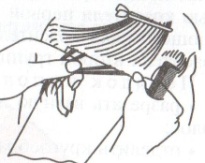 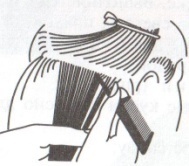 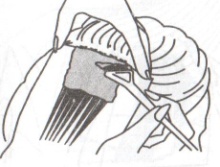 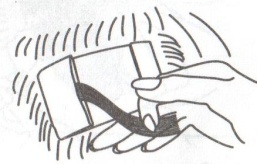 59. Установите правильную последовательность подготовительной работы выполнения мытья головы.1. Нанести шампунь; 2. Нанести бальзам;3. Сполоснуть водой; 4. Смочить волосы водой; 60. Установите правильную последовательность выполнения повторного мелирования.1. Нанести препарат на отросшие волосы2. Аккуратно изолировать кончики прядок от попадания на них красителя         3. Отобрать прядки волос зигзагом4. Подобрать краситель61. Расположите в правильном порядке этап обслуживания клиента при стрижке волос.1. Стрижка волос2. Подготовка рабочего места3. Приглашение клиента в кресло, мытье головы62. Перечислите правильный порядок действий мастера перед обслуживанием клиента в парикмахерской.1. Накрыть клиента пеньюаром2. Вымыть руки3. Надеть клиенту одноразовый воротничок63. Установите правильную последовательность процесса нанесения красителя на волосы.1. Подготовить краситель2. Разделить волосной покров головы на четыре зоны3. Расчесать волосы4. Нанести краситель на волосы64. Установите правильную последовательность выполнения окрашивания волос.1. Смыть краситель2. Подготовить краситель3. Выполнить деление головы на зоны4. Нанести краситель на фольгу   65. Установите правильную последовательность выполнения окрашивания волос.      1. Теменная зона2. Нижняя затылочная зона3. Височные зоны4. Средняя и верхняя затылочные зоны66. Установите правильную последовательность выполнения подготовительной работы перед окрашиванием волос.            1. Подготовить состав2. Смазать жирным кремом кожу лба, шеи, виска3. Накрыть клиента полиэтиленовым пеньюаром4. Проверить краситель на чувствительность 67. Установите правильную последовательность выполнения стрижки.1. Окантовка2. Мытье головы3. Филировка4. Деление на зоны5. Стрижка68. Установите правильную последовательность подготовительных работ.1. Провести диагностику волос2. Укрыть клиента пеньюаром3. Пригласить клиента в кресло4. Помыть руки                                                                                                                                                                                              69. Установите правильную последовательность выполнения химической завивки на косичку.1. Пучки волос заплетают в косички2. Укрыть пеньюаром клиента3. Выполнить тест на чувствительность кожи к химическим препаратам4. Разделить на зоны, начинаем с НЗз5. Расчесать волосы6. Закрутить на коклюшки7. Раскрутить коклюшки8. Смочить составом волосы9. Смыть состав с головы                                                                                                                                                                                                                                                                                                                                                                                                                                                                                                                                                                                                                                                                                                                                                                                                                                                                                                                                                                                                                                                                                                                                                                                                                                                                                                                                                                                                                                                                                                                                                                                                                                                                                                                                                      70. Установите правильную последовательность выполнения мытья головы.1. Пригласить клиента в кресло2. Приготовить материалы для мытья3. Пригласить к раковине4. Расчесать волосы5. Укрыть клиента полотенцем71. Зарисуйте схему последовательности выполнение мужской стрижки «Ёжик»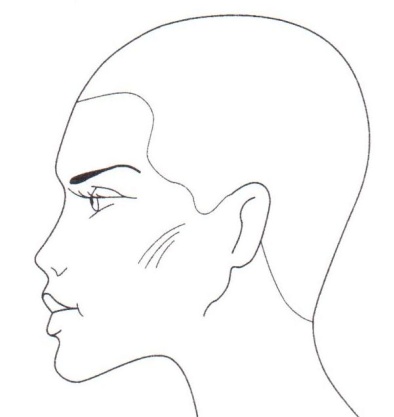 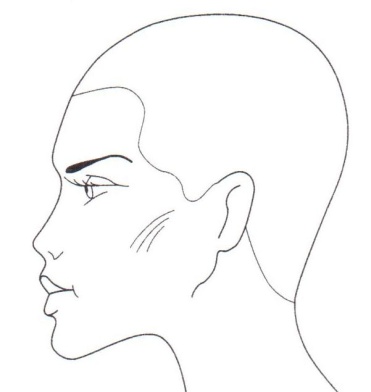 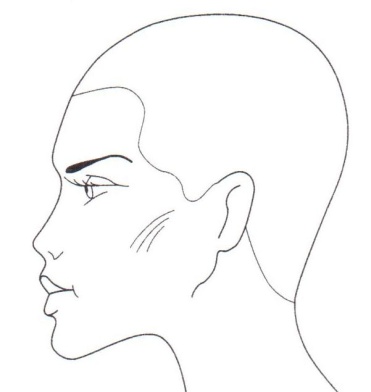 72. Зарисуйте схему последовательности выполнение химической завивки на косичку.   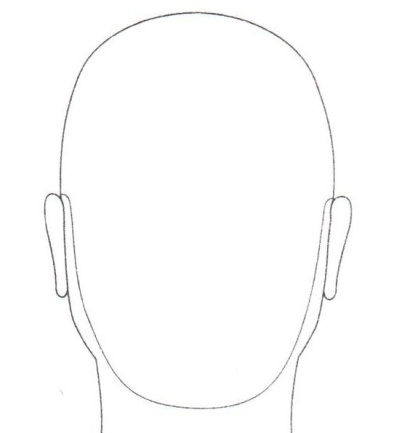 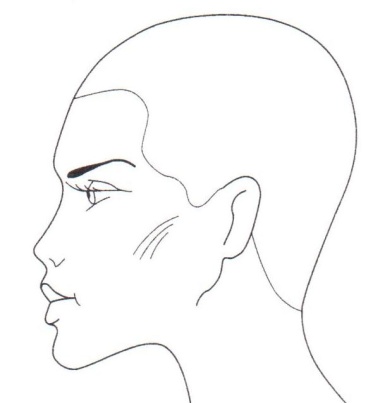 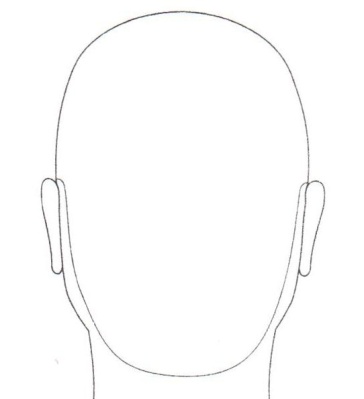 73. Установите правильную последовательность заключительных работ.1. Наведение порядка на туалетном столе2. Снятие парикмахерского белья3. Смахивание волос4. Диалог мастера с клиентом5. Исправление недостатков74. Установите правильную последовательность выполнения укладки на шпильку.1. Накрутка начинается с НЗз2. Выделить прядь3. Накрутить на шпильку4. Разделить на зоны5. Расчесать волосы6. Уложить «змейку7. Прогреть утюжком (при помощи фольги)                                                                                                                                                                                                                                                                                                                                                                                                                                                                                                                                                                                                                                                                                                                                                                                                                                                                                                                                                                                                                                                                                                                                                                                                                                                                                                                                                                                                                                                                                                                                                                                                                                                                                                                             75. Установите правильную последовательность выполнения начесывания волос.1. Начесать волосы2. Уложить волосы3. Выделить прядь4. Разделить на зоны5. Зафиксировать лаком6. Расчесать волосы76. Установите правильную последовательность выполнения вертикальной химической завивки.1. Разделить на вертикальные проборы2. Накрыть пеньюаром клиента3. Расчесать волосы4. Накрутку начинаем с НЗз  5. Раскрутить коклюшки6. Диагностика волос                                                                                                                                                                                                                                                                                                                                                                                                                                                                                                                                                                                                                                                                                                                                                                                                                                                                                                                                                                                                                                                                                                                                                                                                                                                                                                                                                                                                                                                                                                                                                                                                                                                                                                                                                     77. Зарисуйте схему последовательности выполнение мужской стрижки «Площадка»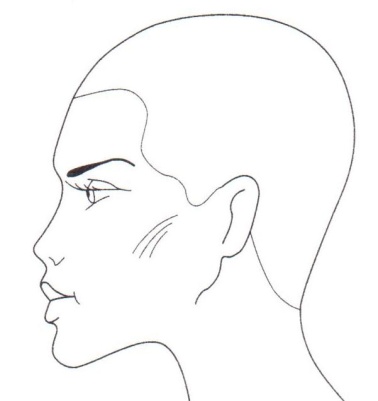 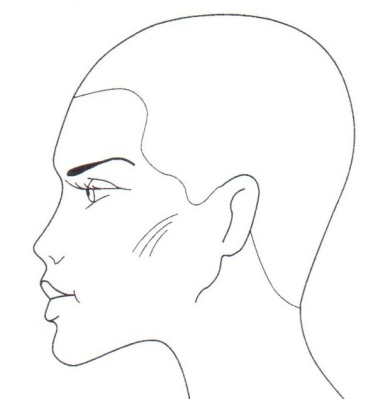 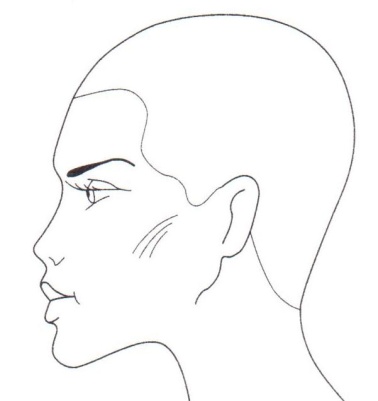 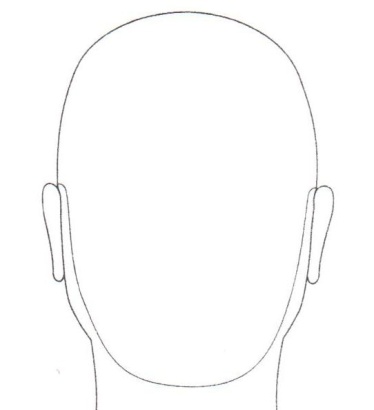 78. Зарисуйте схему последовательности выполнение химической завивки «Трапеция»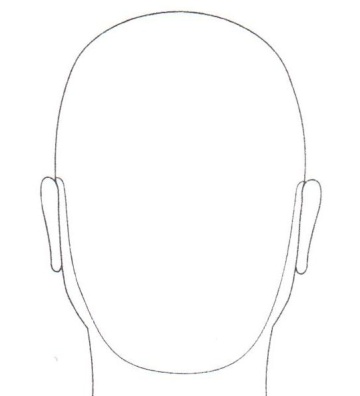 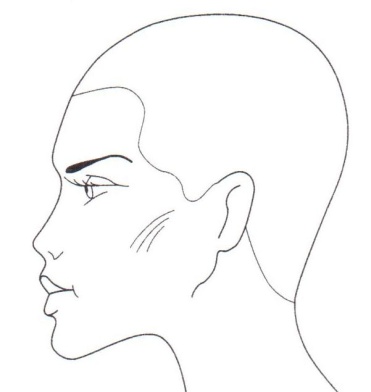 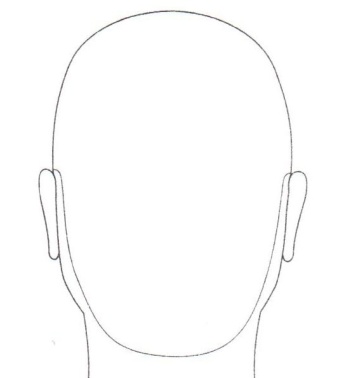 79. Установите правильную последовательность подготовительных работ.1. Провести диагностику волос2. Укрыть клиента пеньюаром3. Пригласить клиента в кресло4. Помыть руки80. Установите правильную последовательность выполнения химической завивки на косичку.1. Пучки волос заплетают в косички2. Укрыть пеньюаром клиента3. Выполнить тест на чувствительность кожи к химическим препаратам4. Разделить на зоны, начинаем с НЗз5. Расчесать волосы6. Закрутить на коклюшки7. Раскрутить коклюшки8. Смочить составом волосы9. Смыть состав с головы                                                                                                                                                                                                                                                                                                                                                                                                                                                                                                                                                                                                                                                                                                                                                                                                                                                                                                                                                                                                                                                                                                                                                                                                                                                                                                                                                                                                                                                                                                                                                                                                                                                                                                                                                      81.Установите правильную последовательность выполнения укладки на шпильку.1. Накрутка начинается с НЗз2. Выделить прядь3. Накрутить на шпильку4. Разделить на зоны голову5. Расчесать волосы6. Уложить «змейку»7. Прогреть утюжком (при помощи фольги)                                                                                                                                                                                                                                                                                                                                                                                                                                                                                                                                                                                                                                                                                                                                                                                                                                                                                                                                                                                                                                                                                                                                                                                                                                                                                                                                                                                                                                                                                                                                                                                                                                                                                                                             82. Установите правильную последовательность выполнения действий мастера при выполнении мужской стрижки «Полубокс».1.2.   3.  4.    5.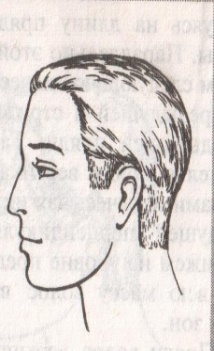 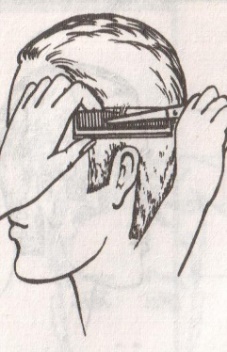 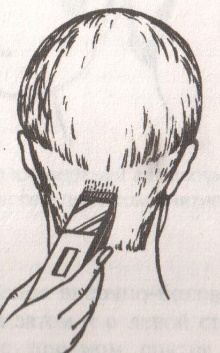 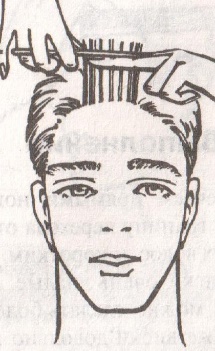 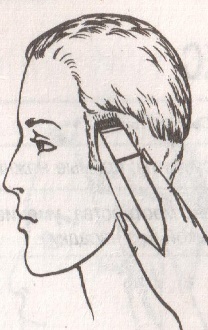 83. Установите правильную последовательность выполнения вертикальной химической завивки.1. Разделить на вертикальные проборы2. Накрыть пеньюаром клиента3. Расчесать волосы4. Накрутку начинаем с НЗз  5. Раскрутить коклюшки6. Пряди накручиваем в разные стороны ,чтобы локоны не сливались                                                                                                                                                                                                                                                                                                                                                                                                                                                                                                                                                                                                                                                                                                                                                                                                                                                                                                                                                                                                                                                                                                                                                                                                                                                                                                                                                                                                                                                                                                                                                                                                                                                                                                                                                       84. Установите правильную последовательность выполнения горячей укладки.1. Прогреть прядь электрощипцами2. Уложить локоны3. Выделить прядь волос4. Разделить на зоны голову5. Зафиксировать лаком6. Расчесать волосы7. Накрутить на щипцы прядь волос85. Установите правильную последовательность выполнения стрижки.1. Окантовка2. Мытье головы3. Филировка4. Деление на зоны5. Стрижка86. Установите правильную последовательность выполнения действий мастера при выполнении мужской стрижки «Канадка».1234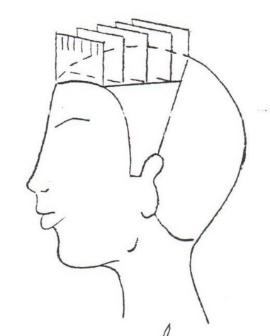 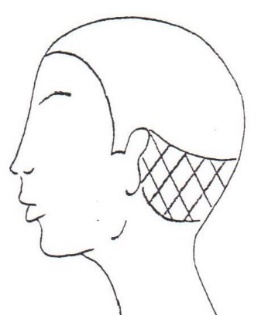 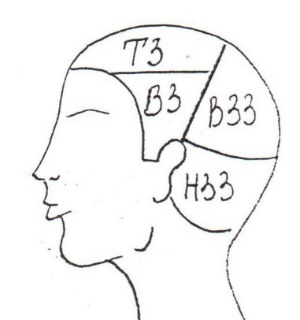 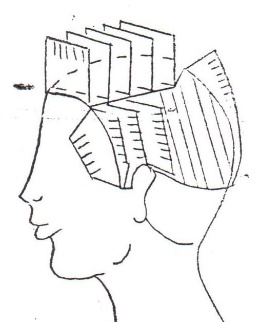  87. Установите правильную последовательность подготовительных работ.1. Провести диагностику волос2. Помыть руки3. Пригласить клиента в кресло4. Укрыть клиента пеньюаром88. Установите правильную последовательность выполнения химической завивки на косичку.1. Пучки волос заплетают в косички2. Укрыть пеньюаром клиента3. Смыть состав с головы  4. Разделить на зоны, начинаем с НЗз5. Расчесать волосы6. Закрутить на коклюшки7. Раскрутить коклюшки8. Смочить составом волосы9. Выполнить тест на чувствительность кожи к химическим препаратам89. Установите правильную последовательность накручивание волос на коклюшки.1. Височные зоны2. Центральная затылочная зона 3. Затылочные боковые зоны4. Теменная зона90. Установите правильную последовательность выполнения прямой химической завивки.1. Накручивание волос на коклюши2. Нанесение фиксажа3. Деление головы на зоны4. Нанесение состава91. Установите правильную последовательность нанесения химического препарата.1. Обвязать вокруг головы салфетку или полотенце  2. Смазать кожу у краевой линии роста волос жирным кремом3. Нанести поочередно на каждую коклюшку раствор4. Надеть утепляющий колпак92. Установите правильную последовательность выполнения «Тупирования»      1. Выполнить тупировку на всю толщину пряди 2. Выделить прядь, оттянуть не перпендикулярно к голове 3. Причесать верхние волосы пряди4. Ввести расческу на всю толщину пряди 93. Установите правильную последовательность выполнения «начеса» волос.       1. Выполнить движение вниз к основанию пряди2. Захватить часть пряди, отодвинуть перпендикулярно к голове3. Выделить прядь на требуемым участке волосяного покрова головы4. Проводя расческу в прядь волос на расстоянии 5-6см от её основания94. Установите правильную последовательность горячей укладки волос.      1. Выдержать в течении 20-30 секунд осторожно вытащить щипцы из локона2. Прядь отделить расческой, захватить у корней волос щипцами.3. Прогреть, продвинув щипцы по всей длине пряди4. Накрутить волосы на валик щипцов95. Установите правильную последовательность выполнения заключительной работы.             1. Снять парикмахерское бельё 2. Оформить карточку клиента3. Уборка рабочего места.4. Получить плату за выполненную работу96. Установите правильную последовательность выполнения воздушной укладки волос.       1. Всю прядь по длине протягивают щеткой, направляя струю воздуха в направлении линии задуманной прически2. Фиксация залома волос3. Прядь захватить щеткой у корня, против роста волос, для максимального подъёма4. Вынуть щетку из высушенной пряди97. Установите правильную последовательность выполнения подготовительной работы перед окрашиванием волос.1. Нанести краситель на фольгу   2. Подготовить краситель3. Выполнить деление головы на зоны4. Смыть краситель98. Установите правильную последовательность выполнения окрашивания волос.                1. Проверить краситель на чувствительность2. Смазать жирным кремом кожу лба, шеи, виска3. Накрыть клиента полиэтиленовым пеньюаром4. Подготовить состав99. Установите правильную последовательность нанесения красителя 1 группы.1. Среддне-затылочная зона2. Верхне-затылочная зона 3. Нижне-затылочная зона4. Теменная зона100. Установите правильную последовательность мелирование волос на фольгу.1. Горизонтальным пробором отделить прядь толщиной 1,5см 2. Нанести краситель сложить фольгу конвертом3. Выделенные прядки положить на фольгу4. На этой пряди методом штопки «выделить прядки»11. Рекомендуемая литератураМоделирование причесок и декоративная косметика: Учеб. пособие для сред. Проф. учеб. заведений / Т.А.Черниченко, И.Ю. Плотникова. – М.: Издательский центр «Академия», 2004. – 208с., 24 с. цв. ил.: ил.Технология парикмахерских услуг: учеб. Пособие для нач. проф. образования/  И.Ю.Плотникова, Т.А.Черниченко. – 4-е изд., испр. – М.: издательский центр «Академия», 2008- 176с.,  24 с. цв. ил.Большая книга домашнего парикмахера. – М.:Эксимо, 2009. – 576с.: ил.  Технология парикмахерских услуг: учеб. Пособие для нач. проф. образования/ И.Ю.Плотникова, Т.А.Черниченко. – 4-е изд., испр. – М.: издательский центр «Академия», 2008- 176с.,  24 с. цв. ил.Справочник парикмахера: стрижка, укладка, завивка, окраска/ О.А. Панчинко. – Ростов н/ Д: Феникс, 2007. – 318с. – (Справочник).Большая книга домашнего парикмахера. – М.:Эксимо, 2009. – 576с.: ил. 1. Наступила осень. Перелётные птицы улетели на югДеревья стали жёлтыми и багровыми.а) по центру2.   Наступила осень. Перелётные птицы улетели на юг.Деревья стали жёлтыми и багровыми.б) по ширине3.   Наступила осень. Перелётные птицы улетели на юг. Деревья стали жёлтыми и багровыми.в) по левому краю4. Наступила осень. Перелётные птицы улетели на юг. Деревья стали жёлтыми и багровыми.г) по правому краю1. Всемирная паутина WWWа) Программа для поиска и просмотра наэкране компьютера информации скомпьютерной сети2. Электронная почта e-mailб) Протокол передачи файлов3. Протокол FTPв) Сервис Интернет, работа которого                                                                      основана на гиперссылках4. Браузерг) Технология и служба по пересылке иполучению электронных сообщенийГруппы помещений Название группы помещений 1. Первая а) Для обслуживания клиентов2. Вторая б) Для приема посетителей3. Третья в) Складские помещения4. Четвертая г) Для обслуживающего персонала1234НЕФТЕПОДУКТЫСОСТАВ1. Минеральное маслоа)  жидкий парафин, смесь углеводородов2.Парфюмерное маслоб) бесцветная прозрачная жидкость без запаха3.Церезинв) смесь углеводородов 4. Вазелиновое маслог) воскообразное вещество белого или светло-желтого цвета12341Универсальный угломер УГ-2а)Измерение сопротивления изоляции обмоток электродвигателей, трансформаторов2Индикаторный глубиномерб)Измерение линейных размеров с точностью до 0,1мм.3Мегометрв)Измерение наружных углов от 0-320градусов4Штангенциркуль ШЦ-1г)Измерение глубин пазов, отверстий. Высот выступов12341Ампера)Объём2Кг/мб)Частота3Герцв)Сила тока4Литрг)Плотность12341. Принцип информацииА. Оградительные устройства2. Принцип снижения опасности Б. Сигнализация, знаки безопасности, плакаты 3. Принцип ликвидации В. Изоляция, применение малых напряжений4. Принцип блокировки Г. Защитное отключение12341. Эксплуатационные А.  Запрещение курения в неустановленных местах, сварочных и др. огневых работ в пожароопасных помещениях2. Режимные Б. Правильная эксплуатация оборудования, правильное содержание зданий, территорий, противопожарный инструктаж 3. Технические В. Своевременная профилактика, осмотры, ремонт и испытание технологического оборудования4. ОрганизационныеГ. Соблюдение противопожарных правил и норм при проектировании зданий, при устройстве электропроводки и оборудования, отопления, вентиляции, освещении и правильная эксплуатация оборудования 12341ДисциплинарнаяАШтраф2МатериальнаяБЛишение свободы3АдминистративнаяВВозмещение ущерба4УголовнаяГВыговор12341Общий трудовойАСуммарная продолжительность периодов трудовой деятельности, в течение которой уплачивались взносы в пенсионный фонд2Специальный трудовойБСуммарная продолжительность периодов трудовой деятельности независимо от её характера, перерывов в ней и условий труда3Непрерывный трудовойВПродолжительность строго определённой в законе деятельности, связанной с особенностями профессии работников и условий труда4СтраховойГПродолжительность последней работы на одном или нескольких предприятиях при условии, что период без работы не превысил установленных законом сроков1234НАЗВАНИЕФОРМА ГОЛОВЫ1. Заостренная форма головы  а)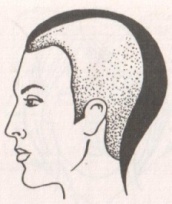 2. Приплюснутая форма головыб)     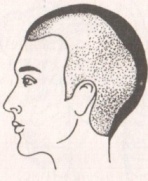 3.Скошенная форма головыв)                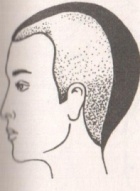 3.Скошенная форма головыг)      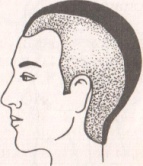 123ИНСТРУМЕНТЫПРИМЕНЕНИЕ 1. Расческа - вилочкаа) воздушная укладка волос  2. Ручной фенб) выполнение начеса, оформление  прически   3. Электрические щипцыв) стрижка волос г) горячая укладка волос123СПОСОБ ВЫПОЛНЕНИЯ  ВИД УКЛАДКИ1.Сочетание различных способов обработки волоса) горячая         2. Пальцами, с помощью клипс, бигудиб) холодная         3. Щипцамив) воздушная        г)  комбинированная     123НАПРАВЛЕНИЕ ВОЛОССПОСОБ ОБРАБОТКИ 1      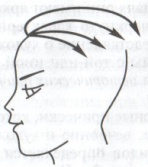 а) все волосы зачесываются на лицо, подходят только женщинам2     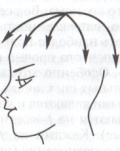 б) характеризуются зачесанными назад волосами. Длина волос в таких прическах может быть различна. Подходят и мужчинам, и женщинам.   3     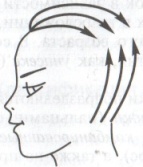 в) все волосы распределяются по их росту волос, от макушки к краевой линии роста волос  г) все волосы зачесываются  вверх к наивысшей точки головы, включая волосы нижней затылочной зоны.123ФОРМАХАРАКТЕРИСТИКА1. 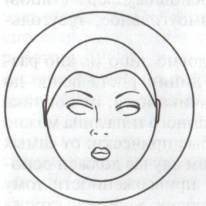 а) широкие, выступающие скулы увеличивающие верхнюю его часть, и узким подбородком сужающим лицо книзу2. 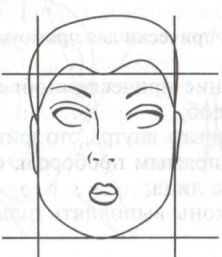 б) широкий высокий лоб с вытянутой челюстью делают лицо очень длинным3. 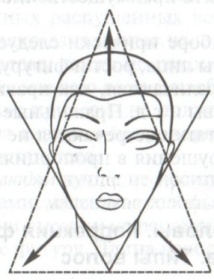 в) полные щеки невысокий лоб широкие скулы с мягкой линией перехода в подбородокг) широкая нижняя челюсть создающая  впечатления тяжелого подбородка, и широким лбом.123НАЗВАНИЕЦЕЛЬ МЫТЬЯ ГОЛОВЫ1.Деформационнаяа) размягчение внешнего чешуйчатого слоя волос2.Гигиеническаяб) удаление следов предыдущей прически3.Подготовительнаяв) удаление загрязнений с поверхности волос и кожи123РАЗМЕРЫ ДЛИНА ВОЛОС1. Более 25сма) короткие 2. До 10смб) средние 3.От10-25 смв) длинные3.От10-25 смг) ассиметрия1231)  В косичку а)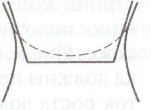 2) Скобка б)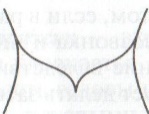 3) «Скобка» с закругленным угломв)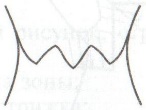 4) Фигурнаяг )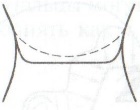 1)2)3)4)бигудиа) принимают форму завитка при воздействии химических препаратовфенб) при воздействии высокой температурыэлектрощипцыв) в результате движения воздуха сквозь отверстия коклюшкиг) при помощи горячего и холодного воздуха1)2)3)4)прямаяа) 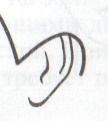 венгерская б) 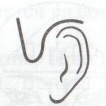 прямая закругленнаяв) 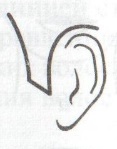 удлиненная  косаяг) 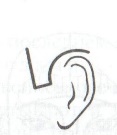 1)2)3)4)деформационнаяа) размягчение внешнего чешуйчатого слоя волосгигиеническаяб) удаление следов предыдущей прическиподготовительнаяв) удаление загрязнений с поверхности волос и кожи1)2)3)завивка волос а) прямые и зубчатые ножницы, ручные и электрические машинкиукладка волос б) расчески и щетки всех видов стрижка волосв) коклюшки  расчесывание волос г) различные виды бигуди, ручные фены, электрические щипцы. 1)2)3)4)косаяа) 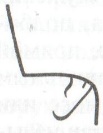 прямаяб) 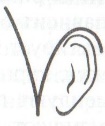 удлинённая прямаяв) 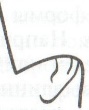 «пейс»г) 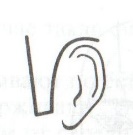 1)2)3)4)прямаяа )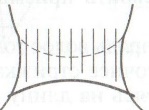 «косичку»б )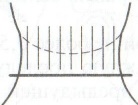 вогнутаяв )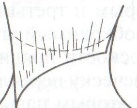 фантазийнаяг )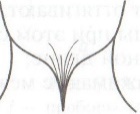 1)2)3)4)каскаднаяа) все волосы подстрижены по какой либо линиимонолитнаяб)  волос по всей голове одной длиныградуированная в)  волосы теменной зоны короче, чем на височных и затылочной зонахравномерная г) при этой форме волосы на нижней затылочной зоне короче, а на теменной и верхней затылочной зонах длиннее1)2)3)4)холодная укладкаа)  укладка с помощью щетки и фена горячая укладка б) укладка различными способами комбинированная укладкав) укладка щипцамивоздушная укладкаг) укладка с помощью расчески и пальцев1)2)3)4)мискаа) для разделения волос на зоны и пряди при стрижке, укладке  и т.д.утепляющий колпак б) для смачивания волосзажим в) для приготовления красителей и т.д.пульверизаторг) при химической завивке и лечении волос1)2)3)4)РЕЗУЛЬТАТ ОКРАШИВАНИЯОКСИГЕНТЫ1. Осветление на 2 уровень глубины тона в прикорневой зоне и на 1 уровень глубины тона по длине волос.а) 3%2. Осветление на 3 уровень глубины тона в прикорневой зоне и на 2 уровень глубины тона по длине волос, окрашивание седины.б) 6%3. Окрашивание тон в тон, темнее на 1 уровень глубины тона, светлее на 1 уровень глубины тона в прикорневой зоне или на коротких волосах.в) 9%г) 12%123ВИД БРАКАПРИЧИНА ВОЗНИКНОВЕНИЯ БРАКА1. Слишком быстро вымывается краситель с волос а) выбран тон слишком светлый; выбран окислитель слишком высокой концентрации 2. Очень светлые концы волосб) недостаточно время выдержки; не была проведена предварительная пигментация3. Пятна на светлых волосах при добавлении микстона в красящую смесьв) выбранный тон слишком темный; выбран окислитель слабой концентрацииг) не слишком тщательно размешан микстон123ГРУППА КРАСИТЕЛЕИРЕАКЦИЯ ДЕЙСТВИЯ КРАСИТЕЛЯ1. Осветляющаяа) лечебное действие         2. Физическаяб) обволакивающие действия       3. Химическаяв) реакция замещения       г) реакция разрушения      123ГРУППА КРАСИТЕЛЕЙНАЗВАНИЕ КРАСИТЕЛЯ1. IIа) растительные         2. IIIб) физические        3. IVв) химические        г) осветляющие        123МАТЕРИАЛЫПРИМЕНЕНИЕ1. Мискаа) для разделения волос на зоны и пряди при стрижке, укладке и т.д.2. Утепляющий колпак б) для смачивания волос3. Зажим в) для приготовления красителей и т.д.г) при химической завивке и лечении волос123НАЗВАНИЕЦЕЛЬ МЫТЬЯ ГОЛОВЫ1.Деформационнаяа) размягчение внешнего чешуйчатого слоя волос2. Гигиеническаяб) удаление следов предыдущей прически3. Подготовительнаяв) удаление загрязнений с поверхности волос и кожи123НАЗВАНИЕКРАСИТЕЛЬ1.Хна, басмаа) I группа2.Осветляющая пудраб) II группа3.Тоникв) III группаг) IV группа123ПЕРВИЧНЫЕ ЦВЕТАВТОРИЧНЫЕ ЦВЕТА1. Красный /55а) фиолетовый2. Желтый /33б) оранжевый3. Синий /11в) коричневыйг) зеленый123МАТЕРИАЛНАЗНАЧЕНИЕ1. Аппликатор (бутылочка с носиком)а) для нанесения фиксажа2. Утеплительная шапочка б) для предохранения раздражения кожи 3. Крем на жирной основе в) для сохранения теплаг) для нанесения раствора (лосьона)123ГРУППА КРАСИТЕЛЕЙНАЗВАНИЕ КРАСИТЕЛЯ1. IIа) растительные         2. IIIб) физические       3. IVв) химические        г) осветляющие        123РЕЗУЛЬТАТ ОКРАШИВАНИЯОКСИГЕНТ1. Осветление тон в тон  или на тон темнее, или на тон светлееа) 3%  2. Осветление не 2-3 тонаб) 6% 3. Осветление на 2 тонав) 9%г) 12%123ЦЕЛЬ МЫТЬЯ ГОЛОВЫ НАЗВАНИЕ1. Размягчение внешнего чешуйчатого слоя волос а) деформационная2. Удаление следов предыдущей прически б) гигиеническая3. Удаление загрязнений с поверхности волос и кожи в) подготовительная123ВИД БРАКАПРИЧИНА ВОЗНИКНОВЕНИЯ БРАКА1. Волосы прокрасились не полностью а) выбран тон слишком светлый; выбран окислитель слишком высокой концентрации 2. Слишком быстро вымылся краситель с волос б) неправильно выдержаны пропорции красителя и окислителя 3. Пятна на светлых волосах при добавлении микстона в красящую смесьв) недостаточно время выдержки; не была проведена предварительная пигментацияг) не слишком тщательно размешан микстон123КРАСИТЕЛЬНАЗВАНИЕ1. I группаа) Хна, басма2. II группаб) Осветляющая пудра3. III группа в) Тоникг) Кремообразный  краситель123